“Trebušnjake začnem šteti šele takrat, ko začne boleti, kajti šele tisti zares štejejo.« Muhammad Ali                                         Verjamem, da vam bo uspelo. Potrudite se, želim vam veliko dobre volje, imejte se radi, vse dobro in ostanite zdravi. 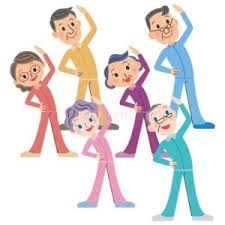 RAZGIBAJ SE, DA OSTANEŠ ZDRAVSREDA, 1. 4. 2020Aktivnost 1:Aktivnost 2:NAVODILO: Izberite si besedo (npr. svoje ime in priimek), poglejte, katera vadba je predvidena pri posameznih črkah in že imate sestavljen svoj unikaten trening. Lahko pa izvajate vadbo na imena svojih staršev, bratov, sester in ostalih sorodnikov.Aktivnost 3: Lahko pa malo gibaš ob naslednjem posnetku možganske telovadbe:  https://www.youtube.com/watch?v=9-s-muS_uJs